Муниципальное бюджетное общеобразовательное учреждение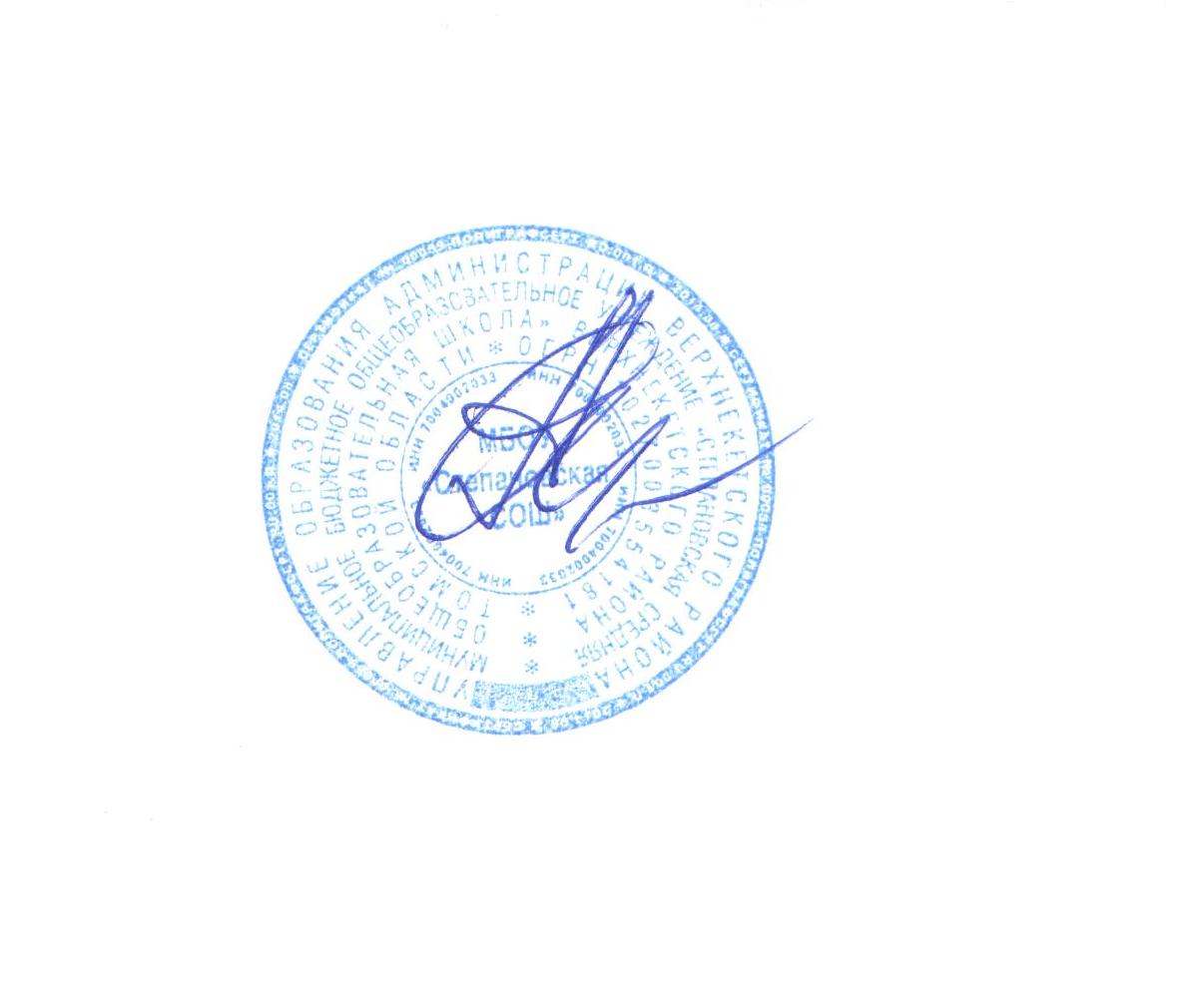 «Степановская средняя общеобразовательная школа»УТВЕРЖДАЮдиректор МБОУ«Степановская средняяобщеобразовательная школа»___________	А.А. АндреевПриказ 107 от 29.08.2017Рабочая программа по биологии для  9 классаи календарно-тематическое планированиена  2017-2018 учебный год                                                                                                       Составитель:учитель биологии                                                                                                         Братына Т. Л.Пояснительная запискаРабочая программа по биологии для 9 класса составлена на основе следующих нормативно-правовых документов.Федеральный государственный стандарт основного общего образования, утверждён приказом Министерства образования и науки Российской Федерации от 17 декабря 2010 г. № 1897. Новые стандарты утверждены 8.06.2012гПриказ Минобрнауки России от 17 декабря 2010 года № 1897Обязательный минимум содержания основного общего образования по предмету (Приказ МО Российской федерации № 1276).Закон Российской Федерации «Об образовании».Федеральный перечень учебников, рекомендованных (допущенных) к использованию в образовательном процессе в образовательных учреждениях, реализующих образовательные программы общего образования и имеющих государственную аккредитацию на 2017/2018 учебный год.Распоряжение Комитета по образованию «Об обеспечении введения федерального государственного образовательного стандарта основного общего образования»Учебный план  МБОУ «Степановская СОШ» на 2017/18 учебный год.Рабочая программа И.Н. Пономаревой/ авт.-сост.: И.П. Чередниченко, М.В. Оданович. – М.: Глобус, 2008.  Цели программы:•	социализация обучаемых — вхождение в мир культуры и социальных отношений, обеспечивающая включение учащихся в ту или иную группу или общность — носителя её норм, ценностей, ориентаций, осваиваемых в процессе знакомства с миром живой природы;•	приобщение к познавательной культуре как системе познавательных (научных) ценностей, накопленных обществом в сфере биологической науки. Помимо этого, биологическое образование призвано обеспечить:•	ориентацию в системе моральных норм и ценностей, формирование бережного отношения к живой природе;•	развитие познавательных мотивов, направленных на получение знаний о живой природе; познавательных качеств личности, связанных с овладением методами изучения природы, формированием интеллектуальных и практических умений;•	овладение ключевыми компетентностями: учебно-познавательной, информационной, ценностно-смысловой, коммуникативной;•	формирование у обучающихся познавательной культуры, осваиваемой в процессе познавательной деятельности, и эстетической культуры как способности эмоционально-ценностного отношения к объектам живой природы.Общая характеристика предмета курса.Программа отражает идеи и положения Концепции духовно- нравственного развития и воспитания личности гражданина России, программы формирования универсальных учебных действий (УУД), составляющих основу для саморазвития и непрерывного образования, выработки коммуникативных качеств, целостности общекультурного, личностного и познавательного развития учащихся. Программа соответствует требованиям к структуре программ, заявленным в ФГОС.Программа для девятого класса включает в себе основы изучения теоретических и прикладных основ общей биологии. Принципы отбора основного и дополнительного содержания связаны с преемственностью целей образования на различных ступенях и уровнях обучения, логикой внутрипредметных связей, а также с возрастными особенностями развития учащихся.Учащиеся получают общие представления о  структуре биологической науки, ее истории и методах исследования, нравственных нормах и принципах отношения к природе. Рабочая программа для 9-го класса сохраняет все разделы и темы, изучаемые в средней общеобразовательной школе, однако содержание каждого учебного блока упрощено в соответствии с возрастными особенностями обучающихся и с учетом образовательного уровня. Они узнают о практическом значении биологических знаний как научной основы  медицины и здравоохранения, биотехнологии и отраслей производства, основанных на использовании биологических систем, сформирует представление о причинах возникновения современной картины мира, этапах эволюции, строении живых организмов, механизмах наследования; изучение биологии позволит выявить механизмы охраны окружающей среды, развить экологическую грамотность.Программа предназначена для подробного изучения общих биологических законов. Она дает возможность проводить практические работы, а также предусматривает работу с информационными источниками. Все это дает возможность направленно воздействовать на личность учащегося: тренировать память, развивать наблюдательность, мышление, обучать приемам самостоятельной учебной деятельности, способствовать развитию любознательности и интереса к предмету. Система уроков сориентирована не столько на передачу «готовых знаний», сколько на формирование активной личности, мотивированной к самообразованию, обладающей достаточными навыками и психологическими установками к самостоятельному поиску, отбору, анализу и использованию информации.Для реализации программы используется учебник: А.А. Каменский, Е.А. Криксунов, В.В. Пасечник «Введение в общую биологию и экологию», 9 класс учебник. – М.: Дрофа, 2006.Описание места учебного предмета, курса в учебном плане.	На курс биологии в школе отводится 204 часа, из них в 9 классе 68 часов (2 часа в неделю) из них 1 час резервного времени. Данный курс является неотъемлемой частью изучения живой природы, биологических законов по которым живет человек. 	Требования к образовательным результатам для учащихся 9 классов.Личностные:•	Осознавать единство и целостность окружающего мира, возможности его познания на основе достижений науки;•	Постепенно выстраивать собственное целостное мировоззрение;•	Осознавать готовность и потребность к самообразованию, в том числе и в рамках самостоятельной деятельности вне школы;•	Оценивать жизненные ситуации с точки зрения безопасного образа жизни и сохранения здоровья;•	Оценивать экологический риск взаимоотношений человека и природы;•	Формировать экологическое мышление, умение оценивать свою деятельность и поступки других людей с точки зрения сохранения окружающей среды – гаранта жизни и благополучия людей на Земле;Необходимости ведения ЗОЖ.Метапредметные – это формирование универсальных учебных действий (УУД). Регулятивные УУД:•	умение самостоятельно определять  цели своего обучения, обнаруживать и формулировать учебную проблему, ставить новые задачи в учебе и в познавательной деятельности, развивать мотивы и интересы  познавательной деятельности,;•	овладеть исследовательской и проектной деятельностью; научиться видеть проблемы, выдвигать версии решения проблемы, видеть конечный результат, выбирать из предложенных и искать самостоятельно средства достижения цели;•	составлять план решения проблемы (выполнение проекта);•	работая по плану, сверять свои действия с целью и , при необходимости, исправлять ошибки самостоятельно;•	уметь работать с разными источниками биологической информации: находить биологическую информацию  в различных источниках, анализировать и оценивать информацию.Познавательные УУД:•	анализировать, сравнивать, классифицировать и обобщать факты и явления. Выявлять причины и следствия простых явлений;•	строить логическое рассуждение, включающее установление причинно-следственных связей;•	умение создавать, применять и преобразовывать знаки и символы, модели и схемы, преобразуя информацию из одного вида в другой,  для решения учебных и познавательных задач;•	вычитывать все уровни информации;•	умение использовать речевые средства для дискуссии, сравнивать разные точки зрения, отстаивать свою точку зренияКоммуникативные УУД:•	умение организовывать учебное сотрудничество и совместную деятельность с учителем и сверстниками; работать индивидуально и в группе, находить общее решение;•	формировать  и развивать компетентность в в области использования ИКТ.Предметные: Знать:особенности живых организмов;эволюционные учения,  движущие силы эволюции, формы борьбы за существование, формы естественного отбора, результаты эволюции, микроэволюции и макроэволюции, этапы развития жизни на Земле;особенности организации клетки, ее химический состав, особенности деления клетки, положения клеточной теории;особенности индивидуального развития;законы наследования;структуру биосферы, природных сообществ, механизмов взаимодействия живых организмов друг с другом и неживой природой, иметь представление о единстве мира.уметь владеть навыками работы с источниками дополнительной информации, биологическими объектами ( микропрепараты), работать с микроскопом, интерактивными заданиями, решать биологические задачи.Содержание  курса.Тема 1.  Введение. Сформировать представление о целях, задачах курса «Общая биология» и его месте среди естественнонаучных дисциплинТема 2   Молекулярный и клеточный уровни жизни. Познакомить с химическим составом клетки, сформировать представление о структуре клеток прокариот и эукариот, клеточной теорией, механизмах деления клеток, обмена веществ и энергии. Познакомить с половым и бесполым размножением. Тема 3.  Организменный уровень. Сформировать представление о механизме мейоза, преимуществом полового размножения над бесполым, познакомить с особенностями эмбрионального и постэмбрионального развития организмов, законами зародышевого сходства К. Бэра, биогенетическим законом Геккеля и Мюллера.Познакомить с законами наследования Г. Менделя, Т. Моргана, наследованием сцепленным с полом, сформировать представление о взаимосвязи генов, наследственной и модификационной изменчивостях, роли мутаций в наследственной изменчивости, познакомить с методами селекции. Способствовать развитию навыков по решению генетических задач    Тема 4.  Надорганизменные системы: популяции, сообщества, экосистемы. Познакомить со структурой биосферы, биогеоценозов, круговоротом веществ и энергии, взаимоотношениями организмов между собой и с факторами неживой природы, охраной природы и природопользованием.Тема 5.  Эволюция органического мира. Сформировать представление об эволюционном процессе, результатах эволюции, его направлениях, ввести понятие популяция, вид, познакомить со структурой вида, микро- и макроэволюциями, историей развития жизни на Земле. Знакомство с факторами среды, взаимоотношениями организмов в природе. Структура биосферы, проблемы сохранения биосферы.Материально-техническое обеспечение учебного процесса.Материально-техническое оснащение кабинета биологии необходимо для организации процесса обучения в целях реализации требований ФГОС о достижении результатов освоения основной образовательной программы. В кабинете биологии осуществляются как урочная, так и внеурочная формы учебно-воспитательной деятельности с учащимися. Оснащение в целом соответствует Перечню оборудования кабинета биологии, включает различные типы средств обучения. Имеется учебно-практическое и учебно-лабораторное оборудование, в том числе комплект натуральных объектов, модели, приборы и инструменты для проведения демонстраций и практических занятий, демонстрационные таблицы, экскурсионное оборудование. В комплект технических и информационно-коммуникативных средств обучения входят: компьютер, ноутбуки (4 шт.) мультимедиароектор, интерактивная доска, коллекция медиаресурсов, электронные приложения к учебникам, обучающие программы, выход в Интернет, цифровые микроскопы.  Комплекты печатных демонстрационных пособий (таблицы, транспаранты, портреты выдающихся учёных-биологов. Картотека с заданиями для индивидуального обучения, организации самостоятельных работ обучающихся, проведения контрольных работ.Литература:Богданова Т.Л. Биология: Задания и упражнения. Пособие для поступающих в вузы. – М.: Высш. шк., 1991Новиков Ю.М. Генетика: решение и оформление задач, основные термины, понятия и законы.- Томск: 2001Физикон, 2014; Интернет-ресурсы: http://school-collection.edu.ru/http://www.fcior.edu.ru/Критерии оценивания Отметка "5" ставится в случае: •	Знания, понимания, глубины усвоения обучающимся всего объёма программного материала. •	Умения выделять главные положения в изученном материале, на основании фактов и примеров обобщать, делать выводы, устанавливать межпредметные и внутрипредметные связи, творчески применяет полученные знания в незнакомой ситуации.•	Отсутствие ошибок и недочётов при воспроизведении изученного материала, при устных ответах устранение отдельных неточностей с помощью дополнительных вопросов учителя, соблюдение культуры устной речи. Отметка "4":•	Знание всего изученного программного материала. •	Умений выделять главные положения в изученном материале, на основании фактов и примеров обобщать, делать выводы, устанавливать внутрипредметные связи, применять полученные знания на практике. •	Незначительные (негрубые) ошибки и недочёты при воспроизведении изученного материала, соблюдение основных правил культуры устной речи. Отметка "3" (уровень представлений, сочетающихся с элементами научных понятий): •	Знание и усвоение материала на уровне минимальных требований программы, затруднение при самостоятельном воспроизведении, необходимость незначительной помощи преподавателя. •	Умение работать на уровне воспроизведения, затруднения при ответах на видоизменённые вопросы.•	 Наличие грубой ошибки, нескольких негрубых при воспроизведении изученного материала, незначительное несоблюдение основных правил культуры устной речи.Отметка "2": •	Знание и усвоение материала на уровне ниже минимальных требований программы, отдельные представления об изученном материале. •	Отсутствие умений работать на уровне воспроизведения, затруднения при ответах на стандартные вопросы. Наличие нескольких грубых ошибок, большого числа негрубых при воспроизведении изученного материала, значительное несоблюдение основных правил культуры устной речи.Планируемые результаты изучения курса биологии. Система планируемых результатов: личностных, метапредметных и предметных, -  в соответствии с требованиями стандарта представляет комплекс взаимосвязанных учебно-познавательных и учебно-практических задач,  выполнение которых,  требует от обучающихся овладения системой учебных действий и опорным учебным материалом. В структуре планируемых результатов выделяются:  ведущие цели и основные ожидаемые результаты основного общего образования, отражающие такие общие цели, как формирование ценностно-смысловых установок, развитие интереса; целенаправленное формирование и развитие познавательных потребностей и способностей,  обучающихся средствами предметов;  планируемые результаты освоения учебных и междисциплинарных программ, включающих примерные учебно-познавательные и учебно-практические задач  в блоках «Выпускник научится» и «Выпускник получит возможность научиться».Для отслеживания динамики результативности учащихся применяются различные формы контроля:Календарно-тематическое планированиеВыпускник научится:Выпускник получит возможность научитьсяХарактеризовать особенности строения и процессов жизнедеятельности биологических объектов (клеток, систем органов), законы развития жизни, их практическую значимость;  применять методы биологической науки для изучения клеток и тканей: проводить наблюдения за живыми организмами, ставить несложные биологические эксперименты и объяснять их результаты, описывать  биологические объекты и процессы;  использовать составляющие исследовательской и проектной деятельности, сравнивать, выявлять взаимосвязи);  ориентироваться в системе познавательных ценностей: оценивать информацию, получаемую из разных источников;  последствия деятельности человека в природе.Соблюдать правила работы в кабинете биологии, с биологическими приборами и инструментами;   ориентироваться в системе моральных норм и ценностей по отношению к своему здоровью и окружающих людей (признание высокой ценности жизни во всех её проявлениях, экологическое сознание, эмоционально-ценностное отношение к объектам живой природы);  находить информацию в научно-популярной литературе, биологических словарях и справочниках, анализировать, оценивать её и переводить из од ной формы в другую;  выбирать целевые и смысловые установки в своих действиях и поступках по отношению к живой природе.вид контроляколичество часов (работ)Тестирование 3№              Раздел , темы уроковК-во часовТип урокаТребования к уровню подготовки              Вид контроляД/зДата планируемаяДата факт.ПримечанияIВведение2Личностные. Сформировать познавательные интересы, стремление к самообразованию.Предметные.Знать предмет изучения биологии, свойства живого, методы изучения живых объектовКоммуникативныеУметь организовывать сотрудничество и совместную деятельность с учителем и одноклассниками1Биология – наука о жизни. Методы исследования в биологии1Комбин.П.12Сущность жизни и свойства живого1Комбин.П.2II	Молекулярный и клеточный уровни жизни 18Личностные. Сформировать познавательные интересы, стремление к самообразованию.Предметные.Сформировать представление об элементном составе клетки, об осмосе и ролью осмотического давления в поступлении молекул в клетку.  Знать основные неорганические  вещества и  органические вещества, их роль в клетке. Изучить строение цитоплазмы и ядра клетки эукариот. Раскрыть сущность энергетического обмена, изучить его этапы протекания; механизм фотосинтеза, пластического обмена. Знакомство с фазами протекания митоза и мейоза, их биологической ролью. КоммуникативныеУметь организовывать сотрудничество и совместную деятельность с учителем и одноклассникамиУметь согласовывать позиции, аргументировать и отстаивать свое мнениеРегулятивные. Уметь самостоятельно определять цели и разрабатывать пути их достиженияРазвивать компетентности при работе с источниками информации1Молекулярный уровень: общая характеристика1Комбинир. урокП.32Углеводы. Липиды1Комбин.П.43Состав и строение белков.1П.54Функции белков.1Комбин.П. 65Нуклеиновые кислоты.1Урок контроляП.76 АТФ. Биологические катализаторы1П. 87Вирусы.1Комбин.П.98Основные положения клеточной теории. Клеточная мембрана1Комбин.П. 109Ядро. Эндоплазматическая сеть. Рибосомы. Комплекс Гольджи1Комбин.П.1110Лизосомы. Митохондрии. Пластиды1Комбин.П.1211Клеточный центр. Органоиды движения. Включения.1Комбин.П. 1312Различия в строении клеток эукариот и прокариот. Метаболизм1Комбин.П. 14 13Энергетический обмен в клетке. Питание клетки1Комбин.П. 1514Фотосинтез и хемосинтез. Гетеротрофы1Комбин.П. 1615Синтез белков в клетке1Комбин.П.1716Деление клетки. Митоз1Комбин.П.1817Обобщение по теме «Молекулярный и клеточные уровни жизни» 1Урок обобщение18Контрольная работа по теме «Молекулярный и клеточные уровни жизни»1Урок контроляIIIОрганизменный уровень17Личностные. Сформировать познавательные интересы, стремление к самообразованию.Предметные. Знакомство с половым и бесполым размножением и индивидуальным развитием организмов.Сформировать представление о генетики и основных законах наследования. Сформировать представление о наследственной изменчивости, характере, месте возникновения и уровнях возникновения мутаций раскрыть суть понятия: норма реакции. Сформировать представление о фенотипической изменчивости. Знать методы селекции.КоммуникативныеУметь организовывать сотрудничество и совместную деятельность с учителем и одноклассникамиУметь согласовывать позиции, аргументировать и отстаивать свое мнениеУметь находить компромиссы при работе в группахРегулятивные. Уметь самостоятельно определять цели и разрабатывать пути их достиженияРазвивать компетентности при работе с источниками информации1Бесполое размножение организмов1Комбин.П. 192Половое размножение организмов1Комбин.П.203Оплодотворение1КомбинП.214Онтогенез. Биогенетический закон1Комбин.П.225Моногибридное скрещивание1КомбинП.236Неполное доминирование. Генотип и фенотип1КомбинП.247Дигибридное скрещивание1КомбинП.258Сцепленное наследование признаков1КомбинП.269Взаимодействие генов1Комбин.П.2710Генетика пола. Сцепленное с полом наследование1Комбин.П.2811Модификационная изменчивость. Норма реакции1Комбин.П.2913Мутационная изменчивость1Комбин.П.3014Основы селекции. Работы Н.И. Вавилова1Комбин.П.3115Основные методы селекции1Комбин.П.3216Обобщение по теме «Организменный уровень»1Урок обобщение17Контрольная работа «Организменный уровень»1Урок контроляY.Надорганизменные системы: популяции, сообщества, экосистемы15Личностные. Сформировать познавательные интересы, стремление к самообразованию.Предметные.Сформировать представление о популяции, экосистеме и ее составных частях: биоценоз и экатоп. Сформировать представление о биогеохимических циклах, направлении потока вещества в пищевой цепи. Роль продуцентов, консументов и редуцентов в круговороте веществ в природе. КоммуникативныеУметь организовывать сотрудничество и совместную деятельность с учителем и одноклассникамиУметь согласовывать позиции, аргументировать и отстаивать свое мнениеУметь находить компромиссы при работе в группахРегулятивные. Уметь самостоятельно определять цели и разрабатывать пути их достиженияРазвивать компетентности при работе с источниками информации1Критерии вида1Комбин.П.332Популяции1Комбин.П. 343Биологическая классификация1Комбин.П.354Сообщества. Экосистема. Биогеоценоз1Комбин.П.365Состав и структура сообщества1Комбин.П.376Цепи питания1Комбин.П. 387Потоки вещества и энергии в экосистеме1Комбин.П.398Продуктивность сообщества1Комбин.П.409Саморазвитие экосистемы1П.4110Обобщающий урок по теме1Комбин.П.4211Биосфера. Среды жизни1Комбин.П.4312Средообразующая деятельность организмов1Комбин.П.4413Круговорот веществ в биосфере1Комбин.П.4514Урок обобщение по теме «Надорганизменные системы: популяции, сообщества, экосистемы»1Урок обобщения15Контрольная работа по теме «Надорганизменные системы: популяции, сообщества, экосистемы»1Урок контролятестIY.Эволюция органического мира15Личностные. Сформировать познавательные интересы, стремление к самообразованию.Предметные.Сформировать представление о развитии науки в первой половине XIX века, которые способствовали формированию эволюционных взглядов Ч. Дарвина. Познакомить с учением Ч. Дарвина об искусственном  и естественном отборе. Сформировать понятие о движущих силах эволюции, познакомить с возникновением и развитием жизни на ЗемлеКоммуникативныеУметь организовывать сотрудничество и совместную деятельность с учителем и одноклассникамиУметь согласовывать позиции, аргументировать и отстаивать свое мнениеУметь находить компромиссы при работе в группахРегулятивные. Уметь самостоятельно определять цели и разрабатывать пути их достиженияРазвивать компетентности при работе с источниками информации1Эволюционное учение Ч. Дарвина1Комбин.П.462Изменчивость организмов1Комбин.П.473Генетическое равновесие в популяциях1Комбин.П.484Борьба за существование и естественный отбор1Комбин.П.495Формы естественного отбора1П.506 Изолирующие механизмы1Комбин.П.517 Видообразование. Макроэволюция1Комбин.П.528Основные закономерности эволюции1Комбин.П.539Гипотезы возникновения жизни1Комбин.П.5410Гипотеза Опарина. Современные гипотезы происхождения жизни. Основные этапы развития жизни.1Комбин.П.5511Эра древней жизни. Развитие жизни в протерозое и палеозое.1Комбин.П. 5612Развитие жизни в мезозое и кайнозое. 1Комбин.П.5713Урок обобщение по теме «Эволюция органического мира»1Урок обобщения14Контрольная работа по теме «Эволюция органического мира»1Урок контролятест15Итоговый урок «Биосфера и человек»1Комбин.16Резерв 1